Incontro di studi sul temaDiritto amministrativo: il tramonto della specialità?Riflessioni a margine di un recente studio monograficoPresiede e introduce Prof. Eugenio Picozza, Università degli studi di Roma Tor VergataRelazioni	Prof. Marco Dugato,   Alma Mater Studiorum Università di BolognaPres. G. Paolo Cirillo, Presidente della II Sezione del Consiglio di StatoInterventi	Prof. Claudio Franchini, Università degli studi di Roma Tor VergataProf. Nino Paolantonio, Università degli studi di Roma Tor VergataProf. Aristide Police, Università degli studi di Roma Tor VergataConclude 	Prof. Enrico Gabrielli, Università degli studi di Roma Tor Vergata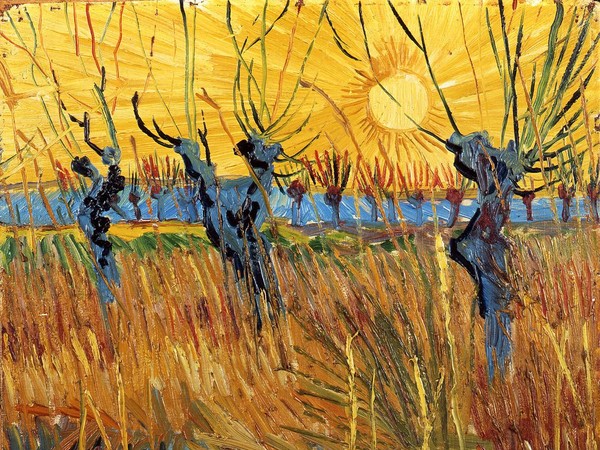 Nell'occasione sarà presentato il volume di Gianpiero Paolo Cirillo, Contributo ad un Sistema istituzionale di diritto comune, Cedam, Padova, 2018.Scuola di Specializzazione delle Professioni Legali, SEDE DEL FORO ITALICO Piazza Lauro de Bosis n. 4  (entrata Giardino del cinghiale) - Aula MarinozziGiovedì 14 febbraio 2019 – ore 15,00 – 18,00